Curriculum Vitae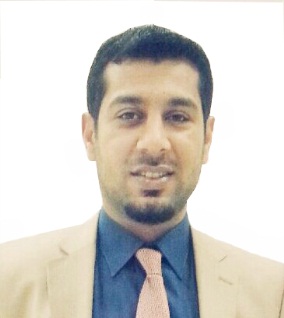 Present  AddressEducationName  birth place  Birth DateNationalityNationalityDuraid adel abdul razzaqiraq / Baghdad9/11/1987iraqiiraqimarital  status current residencelanguages is speakslanguages is speaksMarriedBaghdadArabic - EnglishArabic - EnglishMobile                                                                                                                                  Mobile                                                                                                                                  E-MailE-MailE-Mail009647734433987    009647734433987    duraid_irag@baghdadcollege.edu.iq duraid_irag@baghdadcollege.edu.iq duraid_irag@baghdadcollege.edu.iq CertificateUniversityyearCountryMajorMinorB.ScBaghdad College of Economic Sciences University2008-2009iraq / BaghdadAccounting MSc  Baba.s.u2011-2012indiaAccounting Financial AccountingCertificate of  Teaching MethodscourseSalhaddin University2014Erbilــــــــــــــــــــــــــــــــــــــــــــــــــــــــ  Title Salhaddin University2015Erbilــــــــــــــــــــــــــــــــــــــــــــــــــــــــ